Проєкт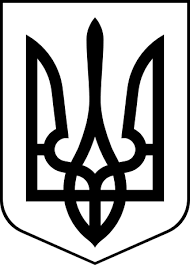 ЗДОЛБУНІВСЬКА МІСЬКА РАДАРІВНЕНСЬКОГО РАЙОНУ РІВНЕНСЬКОЇ ОБЛАСТІвосьме скликанняР І Ш Е Н Н Я від 17 травня 2023 року                                                                            №Про надання одноразової матеріальноїдопомоги мешканцям Здолбунівської міської територіальної громади  Керуючись статтею 26 Закону України «Про місцеве самоврядування в Україні», Програмою соціального захисту населення Здолбунівської міської територіальної громади та надання пільг окремим категоріям громадян на        2023 рік,  затвердженою рішенням Здолбунівської міської ради від                             21 грудня 2022 року № 1395 (додаток 7), розглянувши заяви громадян Здолбунівської міської територіальної громади про надання одноразової матеріальної допомоги, інші надані документи, Здолбунівська міська радаВ И Р І Ш И Л А:Надати одноразову матеріальну допомогу на лікування:2. Начальнику відділу – головному бухгалтеру відділу бухгалтерського обліку та контролю апарату Здолбунівської міської ради Бойко В.М. виплатити вищезгадані кошти.Міський голова                                                                       Владислав СУХЛЯККісліціній ***вулиця **і, будинок **, квартира **, місто ** 1 000 гривеньГайдук ***вулиця  **, будинок **, квартира **, місто ** 2 000 гривеньГуральчуку *** вулиця **, будинок **, квартира **, місто ** 4 000 гривеньТимощуку ***вулиця **, будинок **, місто ** 1 000 гривеньДмитришиній ***вулиця **, будинок **, квартира **, місто ** 4 000 гривеньЧерешневському ***вулиця **, будинок **, село **1 000 гривеньМаркевичу ***проспект **,  будинок **, квартира **, місто **4 000 гривеньАнтоневич ***вулиця **, будинок **, місто **4 000 гривеньМаксимюк ***вулиця **, будинок **, квартира **, місто ** 4 000 гривеньПриступі ***вулиця **, будинок **, місто ** 2 000 гривеньШмук ***вулиця **, будинок **, місто **2 000 гривеньСороці ***вулиця **, будинок **, село **2 000 гривеньГерманюку ***вулиця **, будинок **, квартира **, місто **4 000 гривеньКислюку ***вулиця **, будинок **, квартира **, місто **5 000 гривеньМатвійчуку ***вулиця **, будинок **, квартира **, місто **1 000 гривеньСкульському ***вулиця **, будинок **, село **4 000 гривеньМазурець ***вулиця **,  будинок **, село **2 000 гривеньСавчук ***провулок **, будинок **, місто **700 гривеньЯнищук ***вулиця **, будинок **, квартира **, місто **700 гривеньМосейчуку ***вулиця **, будинок **, квартира **, місто **5 000 гривеньШарку ***вулиця **, будинок **, квартира **, місто **700 гривеньПоліщуку ***вулиця **, будинок **, місто **5 000 гривеньБичку ***вулиця **, будинок **, село **5 000 гривеньКуцю ***вулиця **, будинок **, квартира **, місто **5 000 гривеньРандюку ***вулиця **, будинок **, квартира **, село **5 000 гривень